Key: Phonics/Reading – RedEnglish – YellowMaths – BlueOther Subjects – GreenPractise counting in 2s and 5s.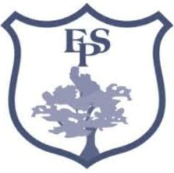 Go on a woodland walk – which season are we in? How do you know?Practise your speed sounds.Create a poster about yourself.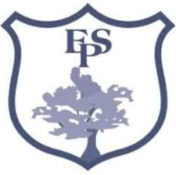 Practise reading the Year 1 word list (see attached).Help to write a shopping list.Help a family member with some cooking.Share your favourite story with a family member.Create a self-portrait using natural media e.g. leaves, wigs, stones, grass etc. Retell a story you’ve read.Practise your letter formation.Play a board game.Practise counting forwards and backwards to 10 and then 20.Draw a picture of your family and write a sentence about things you like to do together.Learn a new skill e.g. skipping, riding a bike, plaiting hair, chopping vegetables, tying shoelaces etc. Go on a shape hunt in your house, garden or local area.Research your favourite animal and make a fact file.Practise your number formation. Visit a local library and read a book.Practise writing your full name. E.g. John Owen Smith